Publicado en Valencia el 27/09/2019 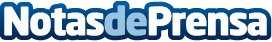 MediaStartups aterriza el 17 de octubre en Valencia por segundo año consecutivo tras el éxito de 2018 El mayor encuentro de medios de comunicación, periodistas y emprendedores llega a Valencia el 17 de octubre por segundo año consecutivo tras el éxito registrado en 2018. Contará con la participación de más de 20 speakers y la presencia de más de 15 medios de comunicación y periodistas. La entrada es gratuita, comenzará a las cuatro de la tarde y finalizará en torno a las diez de la noche. Datos de contacto:Clara Gómez Álvarez653324073Nota de prensa publicada en: https://www.notasdeprensa.es/mediastartups-aterriza-el-17-de-octubre-en Categorias: Comunicación Madrid Valencia Emprendedores http://www.notasdeprensa.es